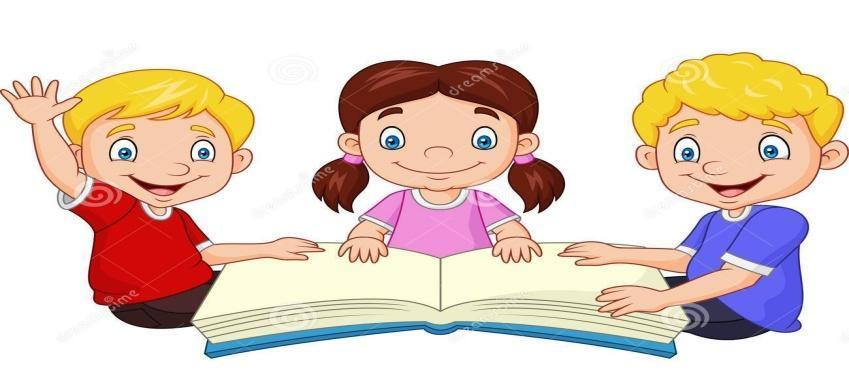 ШАНОВНІ БАТЬКИ!Педагоги  закладів дошкільної освіти Металургійного району запрошують Вас долучитися до нашого онлайн-каталогу «Пізнайко»!Протягом тижня, з 04.05.2020 - 08.05.2020, щоденно,                                                     Ви знайдете тут різні заняття, розвиваючі ігри та забави,                             наукові експерименти для дошкільнят.Пропонуємо разом зробити кожен день наших дітей цікавим та онлайн активним!У понеділок запрошуємо вас у захопливу подорож навколо світу «Мандрують по світу дорослі та діти»                     https://drive.google.com/file/d/19Sc52VTKHWD9UT1XWq4Hzxr-L-M8vpr6/view?usp=sharingРазом з родиною «Люби, цінуй, оберігай!»https://drive.google.com/file/d/15O9PeSnrF9UBGgjM0gbsSGSchX14lCLv/view?usp=sharingПропонуємо познайомитися з дикими тваринами, гайда з нами до ЗООПАРКУ!https://drive.google.com/file/d/1-Lkz9bCtEFE-ovRGR9487osDnormM_Lc/view?usp=sharingУ четвер запрошуємо на квіткову галявину https://drive.google.com/file/d/11yOdeJfSeruXrsl59_lQJhZ2-7IlwJcl/view?usp=sharingКривий Ріг – рідне місто! Давайте разом із нами дізнаємось про нього більшеhttps://drive.google.com/file/d/1oeKUegGJ0dMbF8wlQgOANS3H0KYHMZOv/view?usp=sharing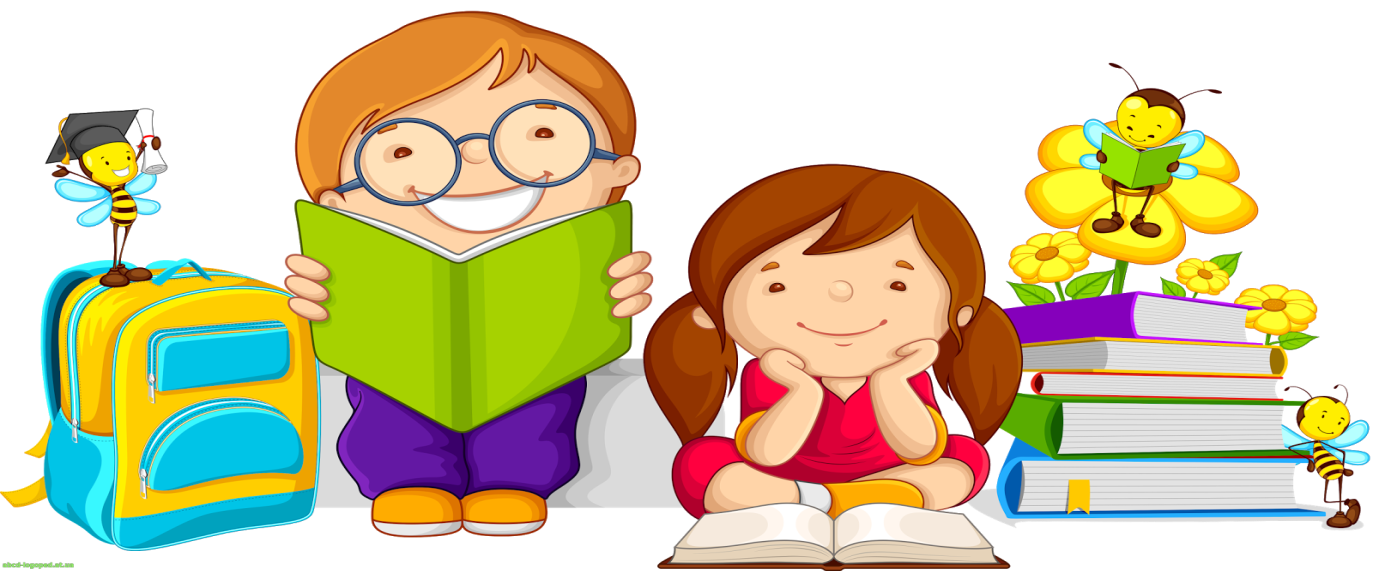 